                  Photo Release Permission Slip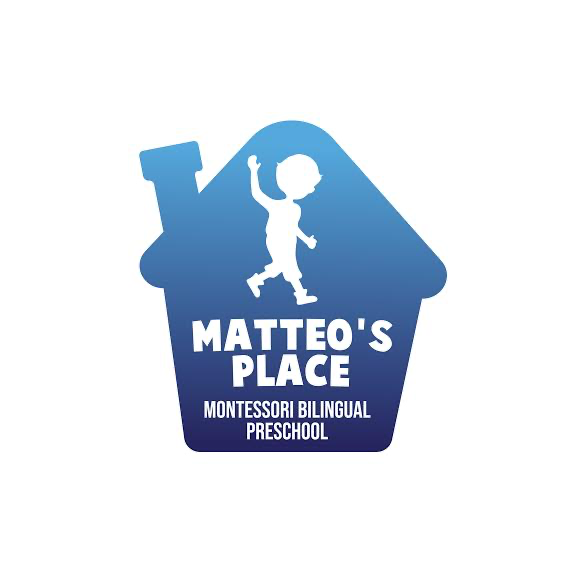  As a parent or guardian of this student, I hereby consent to the use of photographs/videotape taken during the school year for publicity, promotional and/or educational purposes (including publications, presentation or broadcast via newspaper, internet or other media sources). I do this with full knowledge and consent and waive all claims for compensation for use, or for damages. ____ Yes, I give consent for Matteo’s Place Bilingual Preschool to photograph my child for school purposes and/or at school events. ___ No, I do not authorize Matteo’s Place Bilingual Preschool to photograph for my child for any event. Parent Signature: _________________________________ Date: ______________ Student’s Name: _____________________________________